СОВЕТ ДЕПУТАТОВ  МУНИЦИПАЛЬНОГО ОБРАЗОВАНИЯСОСНОВОБОРСКИЙ ГОРОДСКОЙ ОКРУГ ЛЕНИНГРАДСКОЙ ОБЛАСТИ(ТРЕТИЙ СОЗЫВ)ВЫПИСКА ИЗ ПРОТОКОЛА ОЧЕРЕДНОГО ЗАСЕДАНИЯ	от 27 января 2016 года № 1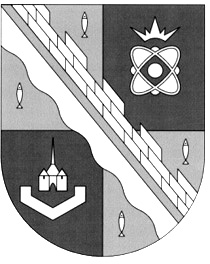 По седьмому вопросу заседания: «О внесении изменений в решение совета депутатов от 25 февраля 2015 года N38» слушали Пуляевского Д.В.В обсуждении вопроса приняли участие: Пуляевский Д.В, Сорокин Н.П., Алмазов Г.В., Мартынова О.В., Кириленко А.К., Скавронская Ю.Ю., Шишова О.Н., Садовский В.Б., Воскресенская Н.В.В ходе обсуждения решили:Поступило предложение от Алмазова Н.В. изложить преамбулу решения «О признании утратившим силу решения совета депутатов от 13.11.2013 г. № 157 о сносе здания «Дом Петрова» на улице Ленинградской»  в следующей редакции: «рассмотрев положительное решение межведомственной градостроительной комиссии по вопросу строительства краеведческого музея на базе здания дома Петрова, результаты опроса жителей города в сети «Интернет», договоренности муниципального образования с Губернатором Ленинградской области о долевом строительстве краеведческого музея, совет депутатов Сосновоборского городского округа», решил Решение совета депутатов  от 13.11.2013 г. № 157 «О рассмотрении обращения Сосновоборской городской организации «СОЮЗ «ЧЕРНОБЫЛЬ» РОССИИ» о сносе здания «Дом Петрова» на улице Ленинградской» признать утратившим силу.Поступило предложение от руководителя фракции «ЕДИНАЯ РОССИЯ» в совете депутатов – Алмазова Г.В. голосовать в соответствии с Регламентом совета депутатов открытым голосованием:Поступило предложение от Пуляевского Д.В. принять проект решения за основу:Результаты голосования:Алмазов Г.В. – «за»;Артемов А.В. – «за»; Бабич И.А. – «за»; Вдовин С.А. – «за»;Воскресенская Н.В.- «за»;Иванов А.В. – «за»; Коновалик А.П. – «за»;Кулаков С.В. – «за»; Курочка М.А. – «за»; Мартынова О.В. – «за»; Никитюк С.Д. – «за»; Павлов А.А. – «за»; Панченко Н.О. – «воздержался»;Поничев Д.А. – «воздержался»;Пуляевский Д.В.– «за»; Сиводед А.П. – «воздержался»;Соломаха А.Ф. – «за»; Сорокин Н.П. – «за»; Шишова О.Н. – «за».16/0/3Проект решения «О признании утратившим силу решения совета депутатов от 13.11.2013 г. № 157 о сносе здания «Дом Петрова» на улице Ленинградской» принят за основу. Поступило предложение от Пуляевского Д.В. принять проект решения «О признании утратившим силу решения совета депутатов от 13.11.2013 г. № 157 о сносе здания «Дом Петрова» на улице Ленинградской» в целом:Результаты голосования:Алмазов Г.В. – «за»;Артемов А.В. – «воздержался»; Бабич И.А. – «за»; Вдовин С.А. – «за»;Воскресенская Н.В.- «за»;Иванов А.В. – «за»; Коновалик А.П. – «за»;Кулаков С.В. – «за»; Курочка М.А. – «за»; Мартынова О.В. – «за»; Никитюк С.Д. – «за»; Павлов А.А. – «за»; Панченко Н.О. – «воздержался»;Поничев Д.А. – «воздержался»;Пуляевский Д.В.– «за»; Сиводед А.П. – «воздержался»;Соломаха А.Ф. – «за»; Сорокин Н.П. – «за»; Шишова О.Н. – «за».15/0/4Решение № 6 принято.Глава Сосновоборскогогородского округа                                                        Д.В.ПуляевскийСекретарь заседания                                                  Е.И.Ремнева